The Magic Box.I will put in the boxThe cuteness of a baby polar bearThe sound of the tiger prowling in the grassThe feel of a lions soft maneI will put in the boxThe sound of the bisons heads clashingThe feel of the giraffe licking you with its purple tongueThe sight of a blue whale soaring through the Atlantic.By Matthew Lee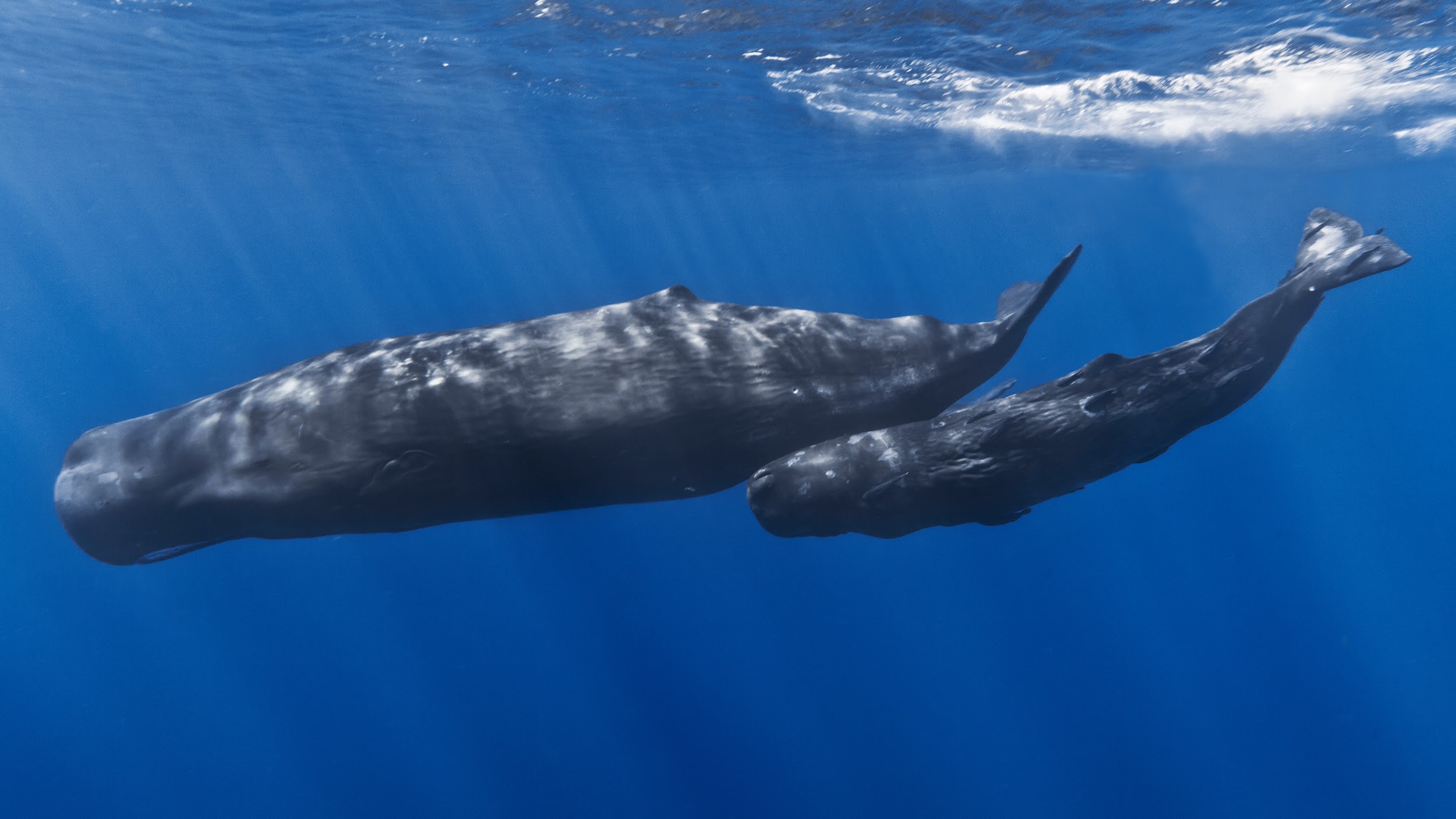 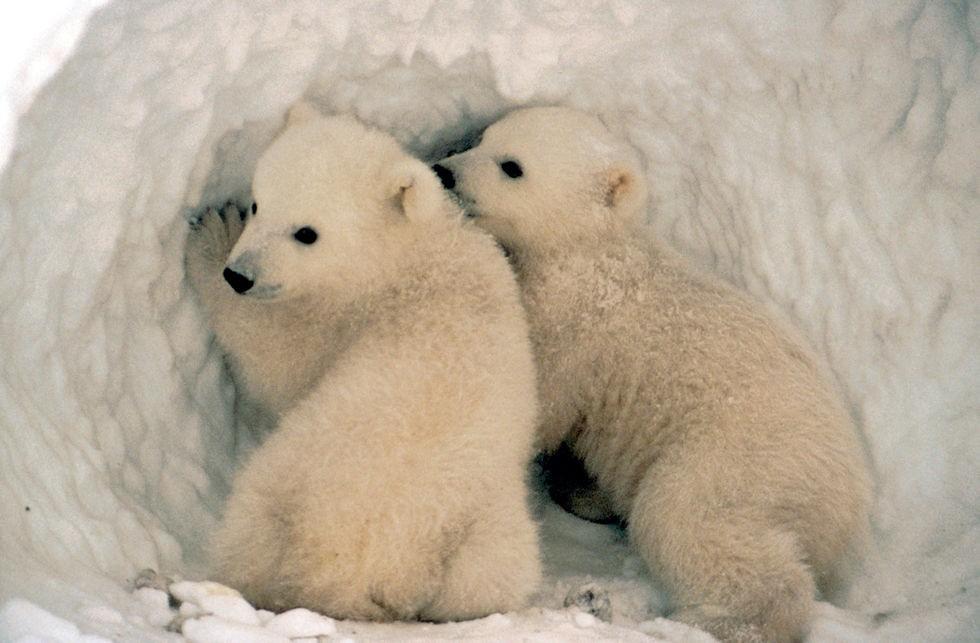 